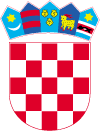 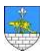         REPUBLIKA  HRVATSKABJELOVARSKO – BILOGORSKA ŽUPANIJA                                     OPĆINA  SIRAČ               OPĆINSKO VIJEĆE  ______________________________________________KLASA: 400-01/22-01/1URBROJ: 2103-17-01-23-3Sirač, 16.03.2023. 		Temeljem članka 82. stavka 2. Pravilnika o proračunskom računovodstvu i Računskom planu (Narodne novine, broj 124/14, 115/15 i 87/16, 3/18, 129/19, 108/20) i članka 32. Statuta Općine Sirač (Županijski glasnik Bjelovarsko-bilogorske županije, broj 19/09, 06/10, 03/13, 01/18, 03/21), sukladno odredbama Odluke o izvršavanju Proračuna Općine Sirač za 2021. godinu (Županijski glasnik Bjelovarsko-bilogorske županije, broj 04/22), Općinsko vijeće Općine Sirač na svojoj 23. sjednici održanoj 16.03.2023. godine donosi     IZMJENU ODLUKE
o raspodjeli rezultata poslovanja za 2021. godinuČlanak 1.U Odluci o raspodjeli rezultata poslovanja za 2021. godinu (»Županijski glasnik Bjelovarsko-bilogorske županije«, broj 02/22) članak 2. mijenja se i glasi:Od ostvarenog viška prihoda poslovanja u iznosu 2.962.878,22 kn djelomično se pokriva manjak prihoda poslovanja od nefinancijske imovine u iznosu od 2.374.393,09 kn, te se u 2022. godinu prenosi manjak prihoda od nefinancijske imovine u iznosu od  1.829.095,78 kuna, a navedeni manjak pokrit će se prihodom ostvarenim u 2022. godini (realizacijom sredstva iz EU fondova). Utvrđen višak prihoda i primitaka poslovanja iz 2021.g u iznosu od 1.473.965,63 kn prenosi se u 2022.g a dio sredstava odnosi se na neutrošeni šumski doprinos u iznosu od 885.480,50 kuna, a preostali dio od 588.485,13 kune prenosi se za redovno poslovanje. Višak primitaka od financijske imovine u iznosu 174.422,72 kn prenosi se u 2022.g za pokriće povrata poreza po godišnjoj prijavi.Članak 2. 		Ova Odluka stupa na snagu osmoga dana od dana objave, a objavit će se u „Županijskom glasniku – Službeno glasilo Bjelovarsko-bilogorske županije“ i na Internet stranici Općine Sirač.   									Predsjednik Općinskog vijeća:Branimir Miler, oec									_________________________